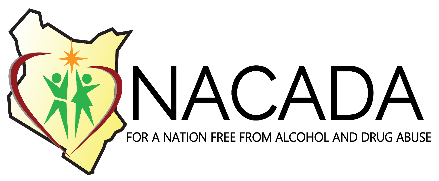 SCHEDULE OF TRAININGS FOR ADA PREVENTION AND MANAGEMENT FOR THE YEAR 2020/2021The National Authority for the Campaign against Alcohol and Drug Abuse (NACADA)was established through an Act of Parliamentary in 2012 and mandated to coordinate a multi-sectoral campaign aimed at preventing, controlling and mitigating the impact of alcohol and drug abuse in Kenya.The overall goal of ADA prevention training is to reduce the health, social and economic problems associated with substance use by building prevention capacity on the most effective evidence-based preventive interventions and strategies by applying the key findings reported in the International Standards for Drug Use Prevention to ‘real’ world communities across the globe.In this connection, NACADA has organized non-residential clustered training programs to meet the needs of workers as employees as shown below.**** All trainings will be subject to COVID-19 guidelines and the schedule may change due to change in prevailing circumstances. DESCRIPTION OF TRAININGSREGISTRATION:Registration of participants will be on first come basis and MUST BE ACCOMPANIED BY PAYMENT.Registration Deadline: 3 weeks before the beginning of each training.Use the prescribed training booking form available on the website www.nacada.go.ke PAYMENT:Bank: EquityBranch: Community Bank Name: NACADABank Account:   0180296330592Bank Code: 068 Swift Code: EQBLKENPin No: PO51211631HFor further enquiries contact training@nacada.go.ke or call 020-2721997/4 Target GroupQuarter Dates Venues Costs Workplace Based Prevention Interventions (5 Days)  Workplace Based Prevention Interventions (5 Days)  Workplace Based Prevention Interventions (5 Days)  Workplace Based Prevention Interventions (5 Days)  Workplace Based Prevention Interventions (5 Days)  ADA prevention Committees Quarter 3 8-12 Feb 2021Mombasa Sh. 60,000 (vat incl.) per personADA prevention Committees Quarter 3 22-26 Feb 2021Nakuru Sh. 60,000 (vat incl.) per personADA prevention Committees Quarter 4 12-16 Apr 2021Kisumu Sh. 60,000 (vat incl.) per personADA prevention Committees Quarter 4 26-30 Apr 2021Mombasa Sh. 60,000 (vat incl.) per personWorkplace Based Policy Development (2 Days)Workplace Based Policy Development (2 Days)Workplace Based Policy Development (2 Days)Workplace Based Policy Development (2 Days)Workplace Based Policy Development (2 Days)Managers and supervisors only Quarter 3 10-11 Feb 2021Mombasa Sh. 30,000 (vat incl.) per personManagers and supervisors only Quarter 3 24-25 Feb 2021Nakuru Sh. 30,000 (vat incl.) per personManagers and supervisors only Quarter 4 14-15 Apr 2021Kisumu Sh. 30,000 (vat incl.) per personManagers and supervisors only Quarter 4 28-29 Apr 2021Mombasa Sh. 30,000 (vat incl.) per personTraining of student welfare staff on substance use prevention and treatment (3 days)Training of student welfare staff on substance use prevention and treatment (3 days)Training of student welfare staff on substance use prevention and treatment (3 days)Training of student welfare staff on substance use prevention and treatment (3 days)Training of student welfare staff on substance use prevention and treatment (3 days)Staff responsible for student welfare affairs in tertiary institutionsQuarter 319-21 Jan 2021Kisumu Sh. 40,000 (vat incl.) per personStaff responsible for student welfare affairs in tertiary institutionsQuarter 326-28 Jan 2021Nakuru Sh. 40,000 (vat incl.) per personStaff responsible for student welfare affairs in tertiary institutionsQuarter 39-11 Mar 2021Eldoret Sh. 40,000 (vat incl.) per personStaff responsible for student welfare affairs in tertiary institutionsQuarter 423-25 Mar 2021Meru Sh. 40,000 (vat incl.) per personStaff responsible for student welfare affairs in tertiary institutionsQuarter 46-7 Apr 2021Nairobi Sh. 40,000 (vat incl.) per personStaff responsible for student welfare affairs in tertiary institutionsQuarter 420- 22 Apr 2021Nakuru Sh. 40,000 (vat incl.) per personTraining of peer educators and student leaders in tertiary institutions on substance use prevention (3 days)Training of peer educators and student leaders in tertiary institutions on substance use prevention (3 days)Training of peer educators and student leaders in tertiary institutions on substance use prevention (3 days)Training of peer educators and student leaders in tertiary institutions on substance use prevention (3 days)Training of peer educators and student leaders in tertiary institutions on substance use prevention (3 days)Peer educators and student leaders in public tertiary institutions  Quarter 319-21 Jan 2021Kisumu Peer educators and student leaders in public tertiary institutions  Quarter 326-28 Jan 2021Mombasa Peer educators and student leaders in public tertiary institutions  Quarter 39-11 Mar 2021Eldoret Peer educators and student leaders in public tertiary institutions  Quarter 423-25 Mar 2021Meru Peer educators and student leaders in public tertiary institutions  Quarter 46-7 Apr 2021Nairobi Peer educators and student leaders in public tertiary institutions  Quarter 420- 22 Apr 2021Nakuru Online trainings Online trainings Online trainings Online trainings Online trainings Online training is currently available for Workplace Based Prevention Interventions and Student Welfare Staff at the cost of Kes 22,572 per person (VAT incl). The training is a combination of live online sessions and self-paced learning over 3 weeks. Further information can be obtained from our training teamOnline training is currently available for Workplace Based Prevention Interventions and Student Welfare Staff at the cost of Kes 22,572 per person (VAT incl). The training is a combination of live online sessions and self-paced learning over 3 weeks. Further information can be obtained from our training teamOnline training is currently available for Workplace Based Prevention Interventions and Student Welfare Staff at the cost of Kes 22,572 per person (VAT incl). The training is a combination of live online sessions and self-paced learning over 3 weeks. Further information can be obtained from our training teamOnline training is currently available for Workplace Based Prevention Interventions and Student Welfare Staff at the cost of Kes 22,572 per person (VAT incl). The training is a combination of live online sessions and self-paced learning over 3 weeks. Further information can be obtained from our training teamOnline training is currently available for Workplace Based Prevention Interventions and Student Welfare Staff at the cost of Kes 22,572 per person (VAT incl). The training is a combination of live online sessions and self-paced learning over 3 weeks. Further information can be obtained from our training teamNAME OF TRAINING NO. OF DAYS DESCRIPTION WORKPLACE BASED PREVENTION INTERVENTIONS 5 daysThis provides an overview of the role of work and the workplace in society, how stress and other work related influences affect people’s risk of substance use, the science behind workplace preventive interventions, and the application of such evidence-based approaches in work settings around the world. The objectives of the training include:To provide an overview of the problem of drug use in the workplace.To help participants understand workplace risk and protective factors for drug use.Discuss the problem of drug use from the perspective of employers, employees and families.Describe the key components of effective workplace drug use prevention practices.WORKPLACE BASED POLICY DEVELOPMENT 2 daysThis training is relevant to institutions that have already undertaken Workplace Based Prevention Interventions Training.  It provides workplaces with opportunity to develop and/or review existing policies to cater for all employees and address prevention and management of Substance Use Disorders. TRAINING OF STUDENT WELFARE STAFF ON SUBSTANCE USE PREVENTION AND MANAGEMENT  3 daysThis training targets staff working in the student welfare department in tertiary institutions (colleges and universities). It provides an overview of the status of substance use; the myths and realities about substance use among college students. It includes strategies for responding to substance use among college level students. Objectives of the training:Demonstrate understanding of ADA from the perspective of students Describe the need and goal for screening, brief interventions and referral to treatmentDemonstrate ability to screen clients using CAGEIdentify strategies to assist vulnerable and/or students with substance use disorders and other mental health illnessesTRAINING OF PEER EDUCATORS AND STUDENT LEADERS IN TERTIARY INSTITUTIONS  ON SUBSTANCE USE PREVENTION  3 daysThis training targets peer educators and student leaders in universities and colleges. It provides an overview of the risks and protective factors for substance use among college students; myths and realities about drugs; and peer support and referrals for those at risk of SUDs and those manifesting problem behavior related to SUDs. Objectives of the training:Discuss the problem of ADA from the perspective of youth and youth leaders Create awareness on the negative effects of ADA among students in tertiary institutionsEmpower peer educators and student leaders to support comrades with ADA challenges Identify strategies for tertiary institutions interventions     